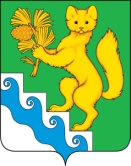 Администрация БОГУЧАНСКОГО РАЙОНАП О С Т А Н О В Л Е Н И Е07.12.2022                         с.Богучаны                         № 1266 -пОб определении гарантирующей организации для централизованной системы водоснабжения и установлении зоны её действияВ соответствии со статьями 6 и 12 Федерального закона от 07.12.2011 года №416-ФЗ «О водоснабжении и водоотведении», руководствуясь со ст.ст. 7, 43, 47 Устава Богучанского района Красноярского края ПОСТАНОВЛЯЮ:Определить гарантирующую организацию для централизованной системы водоснабжения на территории п. Хребтовый, Хребтовского сельсовета Богучанского района Красноярского края государственное предприятие Красноярского края «Центр развития коммунального комплекса» (ИНН 2460050766 ОГРН 1022401802136).Установить зоной деятельности гарантирующей организации для централизованной системы водоснабжения п. Хребтовый, Хребтовского сельсовета Богучанского района Красноярского края территорию п. Хребтовый Хребтовского сельсовета Богучанского района Красноярского края.Пункт 1, пункт 2  настоящего постановления вступает в силу со дня его официального опубликования и распространяет свое действие на правоотношения, возникшие с момента передачи  государственному предприятию Красноярского края «Центр развития коммунального комплекса» муниципального имущества – с 07.12.2022 года. Настоящее постановление в течение трёх дней со дня его подписания направляется государственному предприятию Красноярского края «Центр развития коммунального комплекса», размещается на официальном сайте Богучанского района Красноярского края (www.boguchansky-raion.ru) и публикуется в Официальном вестнике Богучанского района. Контроль за исполнением настоящего постановления оставляю за собой. Постановление вступает в силу со дня подписания.Глава Богучанского района                                                 А.С. Медведев